Вариант проверочной работы по ИЗО за 3 класс1. Запиши по порядку расположения картин жанры, в которых эти картины выполнены.Исторический (И), анималистический(А), натюрморт (Н), портрет(П)1   2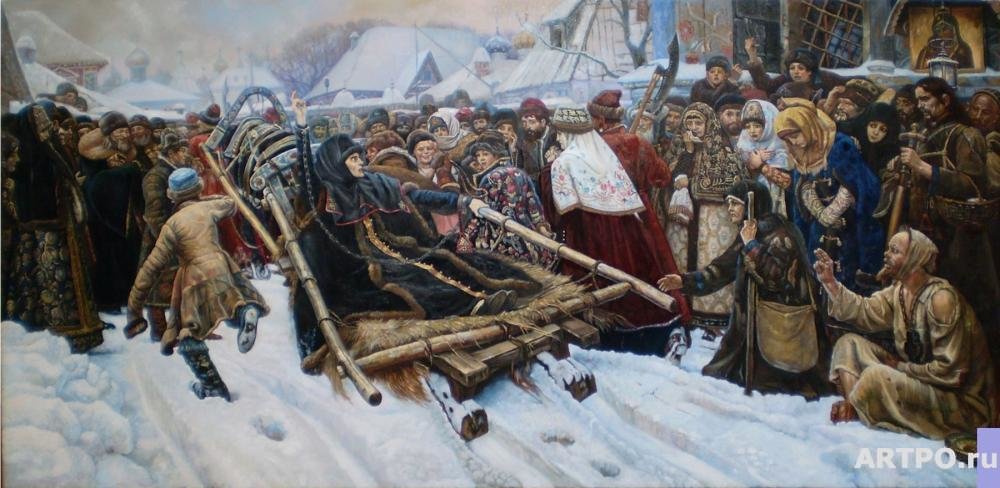 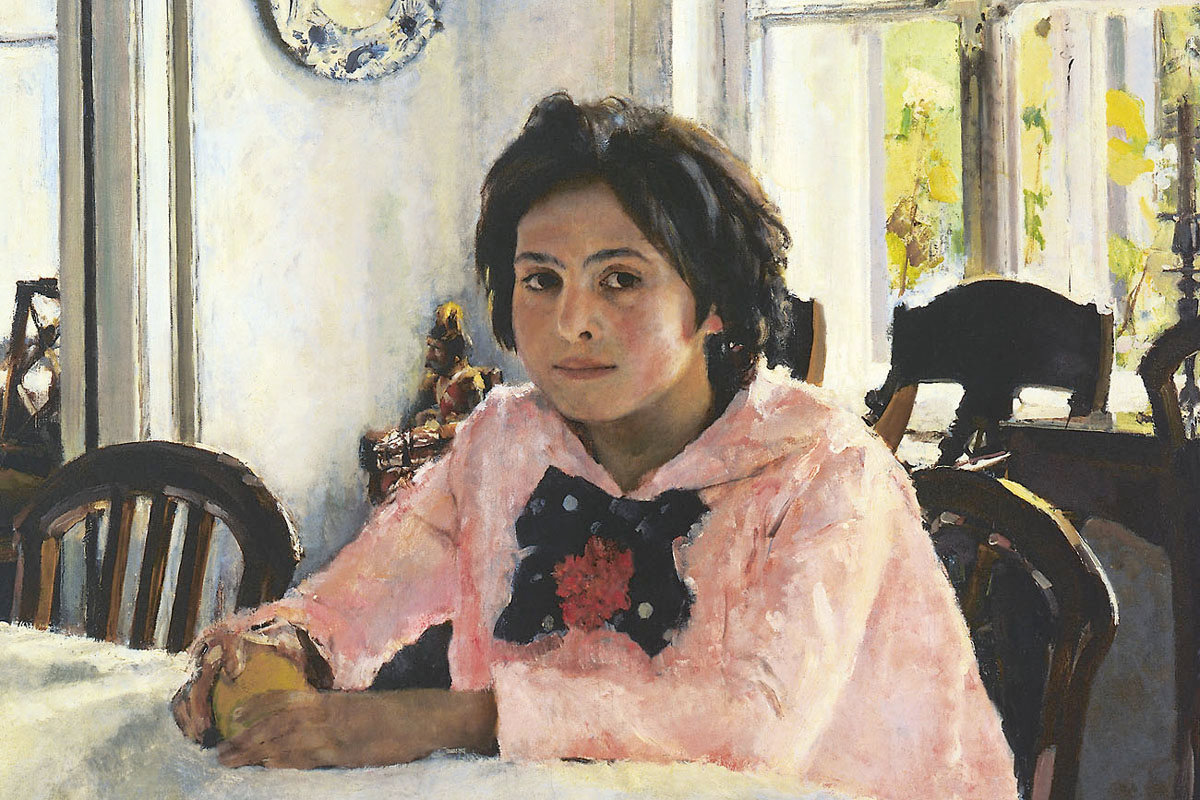 3        4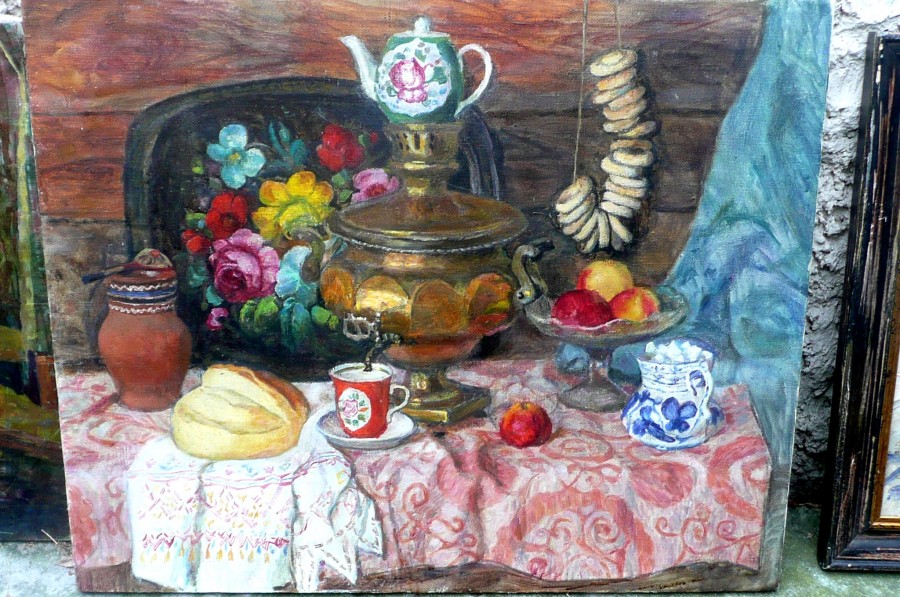 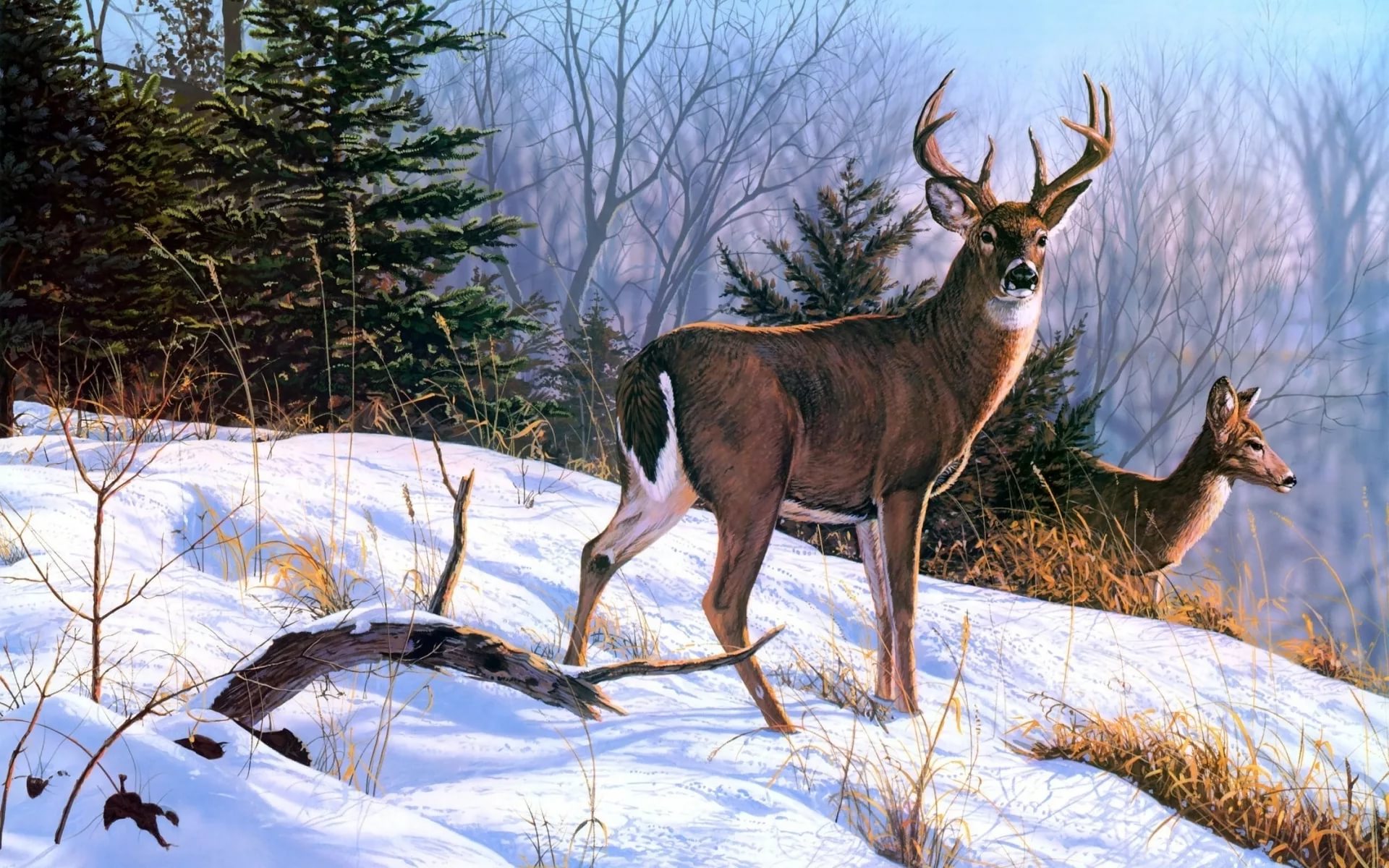 2.К какому виду искусства относятся рисунки, созданные кистью, красками:    а) живопись    б) графика    в) скульптура3.  Напиши правильный ответ:Если смешать  1-  красный + жёлтый = (оранжевый или зеленый)                                      2-  красный + синий = (оранжевый или фиолетовый)         3- cиний + жёлтый = (зеленый или фиолетовый)4. Как называется картина, на которой изображены предметы неживой природы?а) портретб) натюрмортв) пейзаж5. Что такое архитектура?Искусство проектировать и строить здания.Искусство создавать из различных материалов объёмные изображения.  6. « Кольца, точечки, кружочки, разрумяненные щечки» – отличительные черты какого промысла (какой игрушки)?а) дымковская б) каргопольскаяв) филимоновская  7.Можно ли отнести резные, кружевные чугунные ограды и фонари на улицах города к произведениям искусства?а) даб) нет  8.   Имеет ли отношение к искусству вышивание, выжигание, резьба по дереву, лепка     а) да    б) нет9.  Какой жанр переводится как «мертвая природа», «мёртвая натура»?а) портретб) натюрмортв) пейзаж10. Тот, кто высекает изображение из камня.скульпторграфикархитектор11.Напиши название и автора картины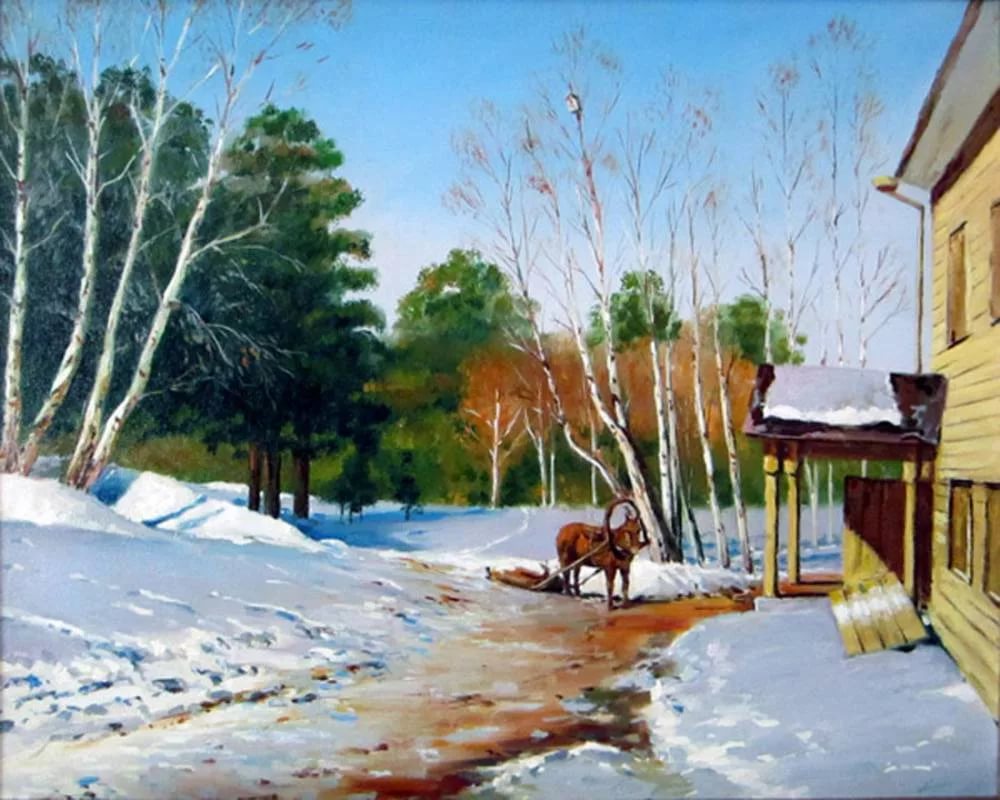 12.  Как называются рисунки художника в книге (картинки)?    а) изразцы    б) иллюстрации    в) трафареты13.Какие цвета используют в росписи «ГЖЕЛЬ»?а) красный, черный, золотой б) синий, белый?